N  ___21Ա-վ1___                              	                         « 25 »  ___սեպտեմբեր___2021թ.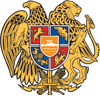 ԳԻՏԱԿԱՆ ԱՍՏԻՃԱՆՆԵՐԻ ՇՆՈՐՀՈՒՄԸ ՀԱՍՏԱՏԵԼՈՒԵՎ ՎԿԱՅԱԳՐԵՐՈՎ ԱՄՐԱԳՐԵԼՈՒ ՄԱՍԻՆՀամաձայն  ՀՀ Կառավարության 08.08.1997թ. հ. 327 որոշմամբ հաստատված <<Հայաստանի Հանրապետությունում գիտական աստիճանաշնորհման կանոնակարգի>> 5-րդ գլխի 36-րդ կետի և ՀՀ ԿԳՄՍ նախարարի 14.08.2019թ. հ.31-Լ հրամանով հաստատված <<Հայաստանի Հանրապետության բարձրագույն որակավորման կոմիտեի>> կանոնադրության 3-րդ գլխի 11-րդ կետի 8) ենթակետի՝	Հաստատել և վկայագրերով ամրագրել.1.Հայաստանի ազգային պոլիտեխնիկական համալսարանում գործող ԲՈԿ-ի 032 Կառավարման և ավտոմատացման մասնագիտական խորհրդի որոշումը Մարիամ Ալեքսանդրի Ադամյանին տեխնիկական գիտությունների թեկնածուի (Ե.13.02 թվանիշով) գիտական աստիճան շնորհելու մասին:2.Երևանի պետական բժշկական համալսարանում գործող ԲՈԿ-ի 061 Մանկաբարձագինեկոլոգիայի և ուռուցքաբանության մասնագիտական խորհրդի որոշումը Գայանե Յուրիկի Մկոյանին բժշկական գիտությունների թեկնածուի (ԺԴ.00.01 թվանիշով) գիտական աստիճան շնորհելու մասին:3.ՀՀ ԳԱԱ <<Հայկենսատեխնոլոգիա>> ԳԱԿ-ում գործող ԲՈԿ-ի 018 Կենսատեխնոլոգիայի մասնագիտական խորհրդի որոշումը Լուսինե Յուրիկի Սահակյանին դեղագործական գիտությունների թեկնածուի (ԺԵ.00.01 թվանիշով) գիտական աստիճան շնորհելու մասին:4.Ճարտարապետության  և շինարարության Հայաստանի ազգային համալսարանում գործող ԲՈԿ-ի 029 Ճարտարապետության  մասնագիտական խորհրդի որոշումը Շուշան Կարենի Հակոբյանին ճարտարապետության թեկնածուի (ԺԸ.00.01 թվանիշով) գիտական աստիճան շնորհելու մասին:5.Երևանի պետական համալսարանում գործող ԲՈԿ-ի 012 Գրականագիտության մասնագիտական խորհրդի որոշումը Թամարա Բորիկի Անդրեասյանին բանասիրական գիտությունների թեկնածուի (Ժ.01.01 թվանիշով) գիտական աստիճան շնորհելու մասին:6.Հայ-Ռուսական համալսարանում գործող ԲՈԿ-ի 063 Իրավագիտության մասնագիտական խորհրդի որոշումը Իզաբելլա Ալբերտի Իսկանդարյանին իրավաբանական գիտությունների թեկնածուի (ԺԲ.00.02 թվանիշով) գիտական աստիճան շնորհելու մասին:7.Հայ-Ռուսական համալսարանում գործող ԲՈԿ-ի 063 Իրավագիտության մասնագիտական խորհրդի որոշումը Զաուր Աուէսի Ջանդուբաևին իրավաբանական գիտությունների թեկնածուի (ԺԲ.00.02 թվանիշով) գիտական աստիճան շնորհելու մասին:8.Երևանի պետական համալսարանում գործող ԲՈԿ-ի 013 Փիլիսոփայության և սոցիոլոգիայի մասնագիտական խորհրդի որոշումը Գագիկ Կարապետի Թումանյանին սոցիոլոգիական գիտությունների թեկնածուի (ԻԲ.00.01 թվանիշով) գիտական աստիճան շնորհելու մասին:Հիմք՝ մասնագիտական խորհուրդների որոշումները և բաժինների հհ. 1-5094 - 1-5097, 2-5258 - 2-5261 եզրակացությունները:  ԿԱՐԵՆ ՔԵՌՅԱՆՀԱՅԱՍՏԱՆԻ ՀԱՆՐԱՊԵՏՈՒԹՅՈՒՆ ԲԱՐՁՐԱԳՈՒՅՆ ՈՐԱԿԱՎՈՐՄԱՆ ԿՈՄԻՏԵԻ ՆԱԽԱԳԱՀՀՐԱՄԱՆ